Задания на  23. 05.20 г        Обратную связь осуществляем по электронной почте           nshorina1967@mail.ru       (без подчеркивания, пробелов, все с маленькой буквы), вайбер    89273826818 6 гВопрос для любознательных (по желанию). Угадайте: кто это? (Существует ли данное растение или это фотомонтаж?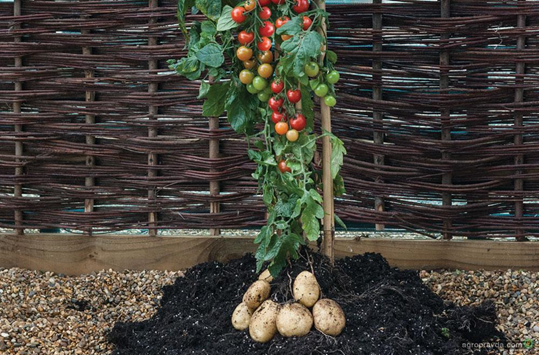 Тема урока:  Понятие о природном сообществе – биогеоценозе и экосистеме                        Совместная жизнь организмов в природном сообществе.Посмотрите видеоуроки по ссылкам (или прочитайте п.30 -31)https://yandex.ru/video/preview/?filmId=16491511233510188405&text=%D0%BF%D0%BE%D0%BD%D1%8F%D1%82%D0%B8%D0%B5%20%D0%BE%20%D0%BF%D1%80%D0%B8%D1%80%D0%BE%D0%B4%D0%BD%D0%BE%D0%BC%20%D1%81%D0%BE%D0%BE%D0%B1%D1%89%D0%B5%D1%81%D1%82%D0%B2%D0%B5%20%D0%B1%D0%B8%D0%BE%D0%B3%D0%B5%D0%BE%D1%86%D0%B5%D0%BD%D0%BE%D0%B7%D0%B5%20%D0%B8%20%D1%8D%D0%BA%D0%BE%D1%81%D0%B8%D1%81%D1%82%D0%B5%D0%BC%D0%B5%206%20%D0%BA%D0%BB%D0%B0%D1%81%D1%81%20%D0%B2%D0%B8%D0%B4%D0%B5%D0%BE%D1%83%D1%80%D0%BE%D0%BA&path=wizard&parent-reqid=1589715469290381-222948373086350361200265-production-app-host-man-web-yp-347&redircnt=1589715476.1https://videouroki.net/video/29-prirodnye-soobshchestva-vzaimosvyazi-v-rastitelnom-soobshchestve.htmlОбъясните выделенные в тексте п.30-31 курсивом и жирным текстом понятия (устно).Задание на оценку по желанию: с.172 «Обсудите проблему в классе» - дайте обоснованные ответы на вопросы.10 аИзучите п.15Закончите предложениеВыберите три варианта из шести. Вещества, полученные с помощью методов генной инженерии1) человеческий инсулин2) оспенно-гепатитная вакцина3) пищевой белок4) глюкозно-фруктозные сиропы5) фактор некроза опухолей6) синтетические подсластители2. Выберите три варианта из шести. С помощью культуры клеток и тканей размножаются1) орхидея2) тюльпан3) гвоздика4) клевер5) ирис6) женьшень3. Выберите три ответа из шести. Вещества, полученные с помощью микробиологического синтеза1) витамины группы В2) человеческий инсулин3) интерферон4) пищеварительные ферменты5) гормон роста6) антибиотики4. Укажите правильную последовательность этапов деятельности селекционера при создании высокопродуктивных штаммов бактерий.1) воздействие мутагенами на исходную колонию бактерий2) отбор бактерий с новыми признаками3) присвоение номенклатурного названия штамму бактерий4) получение новой колонии (штамма) и оценка её продуктивности5) подбор исходной колонии бактерий5,4,3,2,15,1,2,4,31,2,4,3,51,4,3,2,5Укажите одним словом, о каком методе идет речь.Из яйцеклетки удаляется ядро и в нее пересаживают ядро соматической клетки генетически ценного организма, затем стимулируют дробление реконструированной зиготы электрошоком и трансплантируют эмбрион в матку любой самки того же вида.10 бИзучите п. 44.Выполните задания 4, 5, 6 с. 209-210Профильная группа (дополнительное задание)Изучить п. 34, ответить письменно на вопросы к параграфу (или прислать голосовое сообщение)